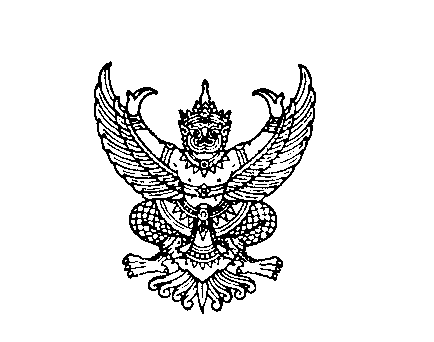 ที่ มท ๐๘๑๐.๘/ว 	กรมส่งเสริมการปกครองท้องถิ่น	ถนนนครราชสีมา เขตดุสิต กทม. ๑๐๓๐๐						         สิงหาคม 2564เรื่อง	 ซักซ้อมแนวทางปฏิบัติในการดำเนินการจัดซื้อจัดจ้าง ตามระเบียบกระทรวงการคลังว่าด้วยการจัดซื้อ
 จัดจ้างและการบริหารพัสดุภาครัฐ พ.ศ. 2560 สำหรับรายการงบประมาณเงินอุดหนุนเฉพาะกิจ
 ตามร่างพระราชบัญญัติงบประมาณรายจ่ายประจำปีงบประมาณ พ.ศ. 2565เรียน	 ผู้ว่าราชการจังหวัด ทุกจังหวัด ยกเว้นจังหวัดสมุทรปราการ อ้างถึง	 หนังสือกรมส่งเสริมการปกครองท้องถิ่น ที่ มท 0810.8/ว 1533  ลงวันที่ 20 กรกฎาคม 2564สิ่งที่ส่งมาด้วย	แบบรายงานสรุปรายการเงินอุดหนุนเฉพาะกิจที่มีการปรับปรุงแก้ไข		จำนวน 1 ชุดตามที่กรมส่งเสริมการปกครองท้องถิ่นได้แจ้งแนวทางปฏิบัติเพื่อเร่งรัดการจัดหาพัสดุ
ตามพระราชบัญญัติงบประมาณรายจ่ายประจำปีงบประมาณ พ.ศ. 2565 เพื่อให้องค์กรปกครองส่วนท้องถิ่นที่จะได้รับการจัดสรรงบประมาณรายจ่ายประจำปีงบประมาณ พ.ศ. 2565 ตามบัญชีรายการงบประมาณ
เงินอุดหนุนเฉพาะกิจที่จะได้รับการจัดสรรตามพระราชบัญญัติงบประมาณรายจ่ายประจำปีงบประมาณ 
พ.ศ. 2565 งบประมาณเงินอุดหนุนที่จัดสรรให้แก่เทศบาลตำบลและองค์การบริหารส่วนตำบล แผนงานยุทธศาสตร์ส่งเสริมการกระจายอำนาจให้แก่องค์กรปกครองส่วนท้องถิ่น ซึ่งผ่านความเห็นชอบจาก
คณะอนุกรรมาธิการท้องถิ่น เทศบาลนคร เทศบาลเมือง และเงินอุดหนุนที่จัดสรรให้แก่องค์กรปกครอง
ส่วนท้องถิ่น (เทศบาลตำบล และองค์การบริหารส่วนตำบล) ของกรมส่งเสริมการปกครองท้องถิ่น 
ในคณะกรรมาธิการวิสามัญพิจารณาร่างพระราชบัญญัติงบประมาณรายจ่ายประจำปีงบประมาณ พ.ศ. 2565 สภาผู้แทนราษฎร เพื่อให้องค์กรปกครองส่วนท้องถิ่นสามารถก่อหนี้ผูกพันและเบิกจ่ายงบประมาณได้แล้วเสร็จภายในปีงบประมาณ พ.ศ. 2565 รวมทั้งขอให้จังหวัดติดตาม กำชับองค์กรปกครองส่วนท้องถิ่นรายงาน
ผลการดำเนินงานจัดซื้อจัดจ้างและความคืบหน้าของการดำเนินโครงการทุกครั้ง เมื่อมีการดำเนินการ
ตามขั้นตอนของการจัดซื้อจัดจ้าง ผ่านระบบสารสนเทศเพื่อการวางแผนและประเมินผลขององค์กรปกครองส่วนท้องถิ่น (e-Plan) ไปจนกว่าการดำเนินการจะสิ้นสุด นั้น	กรมส่งเสริมการปกครองท้องถิ่นพิจารณาแล้ว เพื่อให้องค์กรปกครองส่วนท้องถิ่นสามารถดำเนินการจัดซื้อจัดจ้างเป็นไปด้วยความรวดเร็ว โดยก่อหนี้ผูกพันและเบิกจ่ายเงินได้แล้วเสร็จภายในปีงบประมาณ พ.ศ. 2565 จึงขอซักซ้อมแนวทางปฏิบัติในการดำเนินการจัดซื้อจัดจ้าง ตามระเบียบกระทรวงการคลังว่าด้วยการจัดซื้อจัดจ้างและการบริหารพัสดุภาครัฐ พ.ศ. 2560 สำหรับรายการงบประมาณเงินอุดหนุนเฉพาะกิจตามร่างพระราชบัญญัติงบประมาณรายจ่ายประจำปีงบประมาณ พ.ศ. 2565 ดังนี้	1. กรณีรายการงบประมาณเงินอุดหนุนเฉพาะกิจ ตามบัญชีรายการงบประมาณ
เงินอุดหนุนเฉพาะกิจที่จะได้รับการจัดสรรตามร่างพระราชบัญญัติงบประมาณรายจ่ายประจำปีงบประมาณ 
พ.ศ. 2565 เป็นรายการตามบัญชีราคามาตรฐานครุภัณฑ์ บัญชีราคามาตรฐานสิ่งก่อสร้าง บัญชีนวัตกรรมไทย หรือรายการที่สำนักงบประมาณปรับปรุงให้มีความเหมาะสม ให้องค์กรปกครองส่วนท้องถิ่นดำเนินการปรับปรุงแก้ไขแบบคำขอรับการสนับสนุนงบประมาณและรายละเอียดประกอบให้สอดคล้องกับรายการตามบัญชีรายการงบประมาณเงินอุดหนุนเฉพาะกิจที่จะได้รับการจัดสรรตามร่างพระราชบัญญัติงบประมาณรายจ่าย
/ประจำปี...- 2 -ประจำปีงบประมาณ พ.ศ. 2565 รายงานจังหวัด โดยให้จังหวัดจัดทำแบบสรุปรายการที่มีการปรับปรุงแก้ไขพร้อมแนบแบบคำขอรับการสนับสนุนงบประมาณขององค์กรปกครองส่วนท้องถิ่นที่มีการปรับปรุงแก้ไข รวบรวมส่งให้กรมส่งเสริมการปกครองท้องถิ่น ภายในวันที่ 15 กันยายน 2564 	2. กรณีที่องค์กรปกครองส่วนท้องถิ่นตรวจพบว่ารายการงบประมาณเงินอุดหนุนเฉพาะกิจ ตามบัญชีรายการงบประมาณเงินอุดหนุนเฉพาะกิจที่จะได้รับการจัดสรร มีข้อผิดพลาดอันเกิดจากการพิมพ์ 
เช่น สะกดผิด คำซ้ำ เกินหรือตกหล่น หรือใช้ถ้อยคำไม่ถูกต้อง ให้องค์กรปกครองส่วนท้องถิ่นดำเนินการประกาศเชิญชวนการจัดซื้อจัดจ้างตามรายการที่ถูกต้องตามข้อเท็จจริงไปก่อน โดยเมื่อได้รับการอนุมัติจัดสรรงบประมาณจากกรมส่งเสริมการปกครองท้องถิ่นแล้ว ให้เร่งเสนอขออนุมัติแก้ไขข้อผิดพลาดคลาดเคลื่อนดังกล่าวต่อผู้มีอำนาจตามระเบียบว่าด้วยการบริหารงบประมาณ พ.ศ. 2562 ก่อนที่จะมีการลงนามในสัญญาก่อหนี้ผูกพัน	3. กรณีที่องค์กรปกครองส่วนท้องถิ่นมีความประสงค์จะขอแก้ไขเปลี่ยนแปลงรายการ 
และหรือจำนวนของวงเงินงบประมาณงบเงินอุดหนุนเฉพาะกิจ ตามบัญชีรายการงบประมาณเงินอุดหนุนเฉพาะกิจที่จะได้รับการจัดสรร ที่นอกเหนือจากกรณีตามข้อ 2 เช่น การแก้ไขปริมาณงาน เป็นต้น 
ให้ชะลอการประกาศจัดซื้อจัดจ้างไว้ก่อน โดยจะสามารถดำเนินการตามกระบวนการจัดซื้อจัดจ้างได้ต่อเมื่อได้รับการอนุมัติแก้ไขเปลี่ยนแปลงจากผู้มีอำนาจตามระเบียบว่าด้วยการบริหารงบประมาณ พ.ศ. 2562 ภายหลังได้รับอนุมัติจัดสรรงบประมาณจากกรมส่งเสริมการปกครองท้องถิ่นแล้วเท่านั้น	4. กรณีที่องค์กรปกครองส่วนท้องถิ่นตรวจพบว่ารายการงบประมาณเงินอุดหนุนเฉพาะกิจ ตามบัญชีรายการงบประมาณเงินอุดหนุนเฉพาะกิจที่จะได้รับการจัดสรรหมดความจำเป็นต้องใช้จ่าย
ไม่ว่าด้วยกรณีใด เช่น งบประมาณมีความซ้ำซ้อน ได้ใช้งบประมาณขององค์กรปกครองส่วนท้องถิ่นดำเนินการแล้ว มีหน่วยงานอื่นเข้ามาดำเนินการให้แล้ว ไม่มีความพร้อมด้านสถานที่ในการดำเนินการ รวมถึงได้รับจัดสรรงบประมาณไม่เพียงพอต่อการใช้จ่าย ให้องค์กรปกครองส่วนท้องถิ่นรวบรวมรายการดังกล่าวไว้ก่อน 
โดยจะสามารถส่งคืนงบประมาณได้ภายหลังจากได้รับการจัดสรรงบประมาณจากกรมส่งเสริมการปกครองท้องถิ่นแล้วรายละเอียดปรากฏตามสิ่งที่ส่งมาด้วยจึงเรียนมาเพื่อโปรดพิจารณาขอแสดงความนับถือ(นายประยูร รัตนเสนีย์)อธิบดีกรมส่งเสริมการปกครองท้องถิ่นกองพัฒนาและส่งเสริมการบริหารงานท้องถิ่นกลุ่มงานส่งเสริมการกระจายอำนาจและการจัดทำงบประมาณเงินอุดหนุนโทร. ๐ ๒๒๔๑ ๙๐๐๐ ต่อ ๒๓๓๒  โทรสาร ๐ ๒๒๔๑ ๖๙๕๖